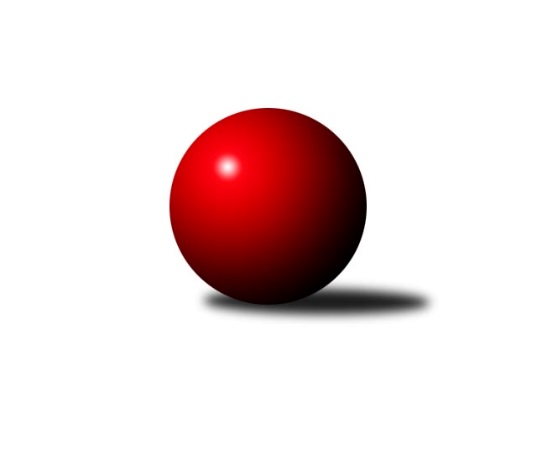 Č.10Ročník 2022/2023	26.5.2024 Meziokresní přebor-Bruntál, Opava 2022/2023Statistika 10. kolaTabulka družstev:		družstvo	záp	výh	rem	proh	skore	sety	průměr	body	plné	dorážka	chyby	1.	KK Rýmařov ˝C˝	10	8	0	2	70 : 30 	(24.0 : 14.0)	1637	16	1152	485	34.1	2.	TJ Sokol Chvalíkovice ˝B˝	10	8	0	2	64 : 36 	(31.5 : 22.5)	1619	16	1139	481	35.2	3.	KS Moravský Beroun B	10	5	1	4	56 : 44 	(21.5 : 18.5)	1549	11	1112	437	43.2	4.	TJ  Břidličná ˝C˝	10	5	1	4	51 : 49 	(14.5 : 17.5)	1573	11	1116	456	38.4	5.	TJ Břidličná ˝B˝	10	5	0	5	50 : 50 	(20.5 : 21.5)	1537	10	1094	443	41.9	6.	TJ Opava ˝D˝	11	4	1	6	56 : 54 	(22.0 : 26.0)	1577	9	1111	466	42.7	7.	TJ Horní Benešov ˝E˝	11	4	1	6	49 : 61 	(24.0 : 18.0)	1579	9	1123	456	46.5	8.	TJ Opava ˝E˝	10	0	0	10	14 : 86 	(12.0 : 32.0)	1456	0	1056	400	54Tabulka doma:		družstvo	záp	výh	rem	proh	skore	sety	průměr	body	maximum	minimum	1.	KK Rýmařov ˝C˝	5	5	0	0	45 : 5 	(12.0 : 4.0)	1662	10	1777	1583	2.	TJ Sokol Chvalíkovice ˝B˝	5	5	0	0	38 : 12 	(22.0 : 12.0)	1588	10	1626	1567	3.	TJ  Břidličná ˝C˝	5	4	0	1	34 : 16 	(5.0 : 5.0)	1602	8	1624	1561	4.	KS Moravský Beroun B	5	3	1	1	37 : 13 	(17.5 : 10.5)	1572	7	1600	1524	5.	TJ Horní Benešov ˝E˝	6	3	0	3	32 : 28 	(14.0 : 6.0)	1613	6	1725	1495	6.	TJ Opava ˝D˝	5	2	1	2	29 : 21 	(15.5 : 14.5)	1640	5	1711	1544	7.	TJ Břidličná ˝B˝	5	2	0	3	24 : 26 	(7.5 : 8.5)	1576	4	1695	1521	8.	TJ Opava ˝E˝	5	0	0	5	10 : 40 	(3.0 : 13.0)	1493	0	1553	1447Tabulka venku:		družstvo	záp	výh	rem	proh	skore	sety	průměr	body	maximum	minimum	1.	TJ Sokol Chvalíkovice ˝B˝	5	3	0	2	26 : 24 	(9.5 : 10.5)	1627	6	1726	1540	2.	TJ Břidličná ˝B˝	5	3	0	2	26 : 24 	(13.0 : 13.0)	1545	6	1617	1411	3.	KK Rýmařov ˝C˝	5	3	0	2	25 : 25 	(12.0 : 10.0)	1629	6	1753	1533	4.	TJ Opava ˝D˝	6	2	0	4	27 : 33 	(6.5 : 11.5)	1566	4	1608	1460	5.	KS Moravský Beroun B	5	2	0	3	19 : 31 	(4.0 : 8.0)	1543	4	1612	1495	6.	TJ Horní Benešov ˝E˝	5	1	1	3	17 : 33 	(10.0 : 12.0)	1571	3	1617	1495	7.	TJ  Břidličná ˝C˝	5	1	1	3	17 : 33 	(9.5 : 12.5)	1567	3	1622	1505	8.	TJ Opava ˝E˝	5	0	0	5	4 : 46 	(9.0 : 19.0)	1449	0	1498	1395Tabulka podzimní části:		družstvo	záp	výh	rem	proh	skore	sety	průměr	body	doma	venku	1.	KK Rýmařov ˝C˝	7	5	0	2	45 : 25 	(19.0 : 13.0)	1641	10 	3 	0 	0 	2 	0 	2	2.	TJ Sokol Chvalíkovice ˝B˝	7	5	0	2	42 : 28 	(20.5 : 15.5)	1599	10 	3 	0 	0 	2 	0 	2	3.	TJ Břidličná ˝B˝	7	5	0	2	42 : 28 	(15.5 : 10.5)	1581	10 	2 	0 	2 	3 	0 	0	4.	TJ  Břidličná ˝C˝	7	4	1	2	45 : 25 	(11.5 : 14.5)	1588	9 	3 	0 	1 	1 	1 	1	5.	TJ Opava ˝D˝	7	3	1	3	37 : 33 	(17.0 : 19.0)	1588	7 	1 	1 	2 	2 	0 	1	6.	KS Moravský Beroun B	7	3	0	4	33 : 37 	(17.5 : 16.5)	1538	6 	2 	0 	1 	1 	0 	3	7.	TJ Horní Benešov ˝E˝	7	2	0	5	26 : 44 	(13.0 : 15.0)	1575	4 	2 	0 	2 	0 	0 	3	8.	TJ Opava ˝E˝	7	0	0	7	10 : 60 	(8.0 : 18.0)	1466	0 	0 	0 	3 	0 	0 	4Tabulka jarní části:		družstvo	záp	výh	rem	proh	skore	sety	průměr	body	doma	venku	1.	KK Rýmařov ˝C˝	3	3	0	0	25 : 5 	(5.0 : 1.0)	1681	6 	2 	0 	0 	1 	0 	0 	2.	TJ Sokol Chvalíkovice ˝B˝	3	3	0	0	22 : 8 	(11.0 : 7.0)	1641	6 	2 	0 	0 	1 	0 	0 	3.	KS Moravský Beroun B	3	2	1	0	23 : 7 	(4.0 : 2.0)	1591	5 	1 	1 	0 	1 	0 	0 	4.	TJ Horní Benešov ˝E˝	4	2	1	1	23 : 17 	(11.0 : 3.0)	1611	5 	1 	0 	1 	1 	1 	0 	5.	TJ Opava ˝D˝	4	1	0	3	19 : 21 	(5.0 : 7.0)	1579	2 	1 	0 	0 	0 	0 	3 	6.	TJ  Břidličná ˝C˝	3	1	0	2	6 : 24 	(3.0 : 3.0)	1564	2 	1 	0 	0 	0 	0 	2 	7.	TJ Břidličná ˝B˝	3	0	0	3	8 : 22 	(5.0 : 11.0)	1516	0 	0 	0 	1 	0 	0 	2 	8.	TJ Opava ˝E˝	3	0	0	3	4 : 26 	(4.0 : 14.0)	1450	0 	0 	0 	2 	0 	0 	1 Zisk bodů pro družstvo:		jméno hráče	družstvo	body	zápasy	v %	dílčí body	sety	v %	1.	Pavel Přikryl 	KK Rýmařov ˝C˝ 	19	/	10	(95%)		/		(%)	2.	Vladimír Kozák 	TJ Opava ˝D˝ 	18	/	11	(82%)		/		(%)	3.	Pavel Švan 	KK Rýmařov ˝C˝ 	15	/	10	(75%)		/		(%)	4.	Leoš Řepka 	TJ Břidličná ˝B˝ 	14	/	9	(78%)		/		(%)	5.	Hana Zálešáková 	KS Moravský Beroun B 	13	/	9	(72%)		/		(%)	6.	Denis Vítek 	TJ Sokol Chvalíkovice ˝B˝ 	12	/	7	(86%)		/		(%)	7.	Jaroslav Zelinka 	TJ Břidličná ˝B˝ 	12	/	8	(75%)		/		(%)	8.	František Vícha 	TJ Opava ˝E˝ 	12	/	8	(75%)		/		(%)	9.	Věroslav Ptašek 	TJ Břidličná ˝B˝ 	12	/	9	(67%)		/		(%)	10.	Stanislav Lichnovský 	KK Rýmařov ˝C˝ 	12	/	10	(60%)		/		(%)	11.	Roman Swaczyna 	TJ Horní Benešov ˝E˝ 	11	/	11	(50%)		/		(%)	12.	Tomáš Polok 	TJ Opava ˝D˝ 	10	/	7	(71%)		/		(%)	13.	Miroslav Kalaš 	TJ  Břidličná ˝C˝ 	10	/	7	(71%)		/		(%)	14.	Vladimír Valenta 	TJ Sokol Chvalíkovice ˝B˝ 	10	/	8	(63%)		/		(%)	15.	Marek Hrbáč 	TJ Sokol Chvalíkovice ˝B˝ 	10	/	9	(56%)		/		(%)	16.	Roman Škrobánek 	TJ Opava ˝D˝ 	10	/	9	(56%)		/		(%)	17.	Daniel Beinhauer 	TJ Sokol Chvalíkovice ˝B˝ 	10	/	10	(50%)		/		(%)	18.	Zdeněk Janák 	TJ Horní Benešov ˝E˝ 	10	/	11	(45%)		/		(%)	19.	Jiří Machala 	KS Moravský Beroun B 	8	/	6	(67%)		/		(%)	20.	Miroslav Smékal 	TJ  Břidličná ˝C˝ 	8	/	8	(50%)		/		(%)	21.	Miroslav Janalík 	KS Moravský Beroun B 	8	/	8	(50%)		/		(%)	22.	Čestmír Řepka 	TJ  Břidličná ˝C˝ 	8	/	8	(50%)		/		(%)	23.	Miroslav Langer 	KK Rýmařov ˝C˝ 	8	/	9	(44%)		/		(%)	24.	Miroslav Petřek st.	TJ Horní Benešov ˝E˝ 	8	/	10	(40%)		/		(%)	25.	Josef Němec 	TJ Opava ˝D˝ 	7	/	8	(44%)		/		(%)	26.	Ivana Hajznerová 	KS Moravský Beroun B 	7	/	8	(44%)		/		(%)	27.	Miroslav Zálešák 	KS Moravský Beroun B 	6	/	5	(60%)		/		(%)	28.	Jan Hroch 	TJ  Břidličná ˝C˝ 	5	/	8	(31%)		/		(%)	29.	Jiří Procházka 	TJ  Břidličná ˝C˝ 	4	/	2	(100%)		/		(%)	30.	David Beinhauer 	TJ Sokol Chvalíkovice ˝B˝ 	4	/	3	(67%)		/		(%)	31.	Sabina Trulejová 	TJ Sokol Chvalíkovice ˝B˝ 	4	/	3	(67%)		/		(%)	32.	Zdeněk Kment 	TJ Horní Benešov ˝E˝ 	4	/	3	(67%)		/		(%)	33.	Mária Machalová 	KS Moravský Beroun B 	4	/	4	(50%)		/		(%)	34.	Libor Maralík 	TJ Horní Benešov ˝E˝ 	4	/	4	(50%)		/		(%)	35.	Ota Pidima 	TJ  Břidličná ˝C˝ 	3	/	4	(38%)		/		(%)	36.	Anna Dosedělová 	TJ Břidličná ˝B˝ 	2	/	2	(50%)		/		(%)	37.	Aneta Rybová 	TJ Opava ˝D˝ 	2	/	3	(33%)		/		(%)	38.	Josef Kočař 	TJ Břidličná ˝B˝ 	2	/	8	(13%)		/		(%)	39.	Zuzana Šafránková 	TJ Opava ˝E˝ 	2	/	9	(11%)		/		(%)	40.	Luděk Bambušek 	KK Rýmařov ˝C˝ 	0	/	1	(0%)		/		(%)	41.	Pavel Jašek 	TJ Opava ˝D˝ 	0	/	1	(0%)		/		(%)	42.	Ladislav Stárek 	TJ  Břidličná ˝C˝ 	0	/	3	(0%)		/		(%)	43.	Radomír Planka 	TJ Opava ˝E˝ 	0	/	4	(0%)		/		(%)	44.	Luděk Häusler 	TJ Břidličná ˝B˝ 	0	/	4	(0%)		/		(%)	45.	Vladislav Kobelár 	TJ Opava ˝D˝ 	0	/	5	(0%)		/		(%)	46.	Stanislav Troják 	TJ Opava ˝E˝ 	0	/	5	(0%)		/		(%)	47.	Petra Ondruchová 	TJ Horní Benešov ˝E˝ 	0	/	5	(0%)		/		(%)	48.	Martin Chalupa 	TJ Opava ˝E˝ 	0	/	5	(0%)		/		(%)	49.	Martin Chalupa 	TJ Opava ˝E˝ 	0	/	8	(0%)		/		(%)Průměry na kuželnách:		kuželna	průměr	plné	dorážka	chyby	výkon na hráče	1.	 Horní Benešov, 1-4	1606	1146	459	47.1	(401.6)	2.	KK Jiskra Rýmařov, 1-4	1604	1131	472	39.0	(401.0)	3.	TJ Opava, 1-4	1598	1137	460	39.9	(399.6)	4.	TJ Kovohutě Břidličná, 1-2	1572	1105	466	40.0	(393.1)	5.	KS Moravský Beroun, 1-2	1542	1103	438	47.1	(385.7)	6.	TJ Sokol Chvalíkovice, 1-2	1534	1086	448	43.5	(383.6)Nejlepší výkony na kuželnách: Horní Benešov, 1-4TJ Horní Benešov ˝E˝	1725	9. kolo	Zdeněk Janák 	TJ Horní Benešov ˝E˝	461	7. koloTJ Horní Benešov ˝E˝	1715	7. kolo	Vladimír Valenta 	TJ Sokol Chvalíkovice ˝B˝	454	9. koloTJ Sokol Chvalíkovice ˝B˝	1711	9. kolo	Miroslav Petřek st.	TJ Horní Benešov ˝E˝	443	9. koloKK Rýmařov ˝C˝	1633	7. kolo	Pavel Přikryl 	KK Rýmařov ˝C˝	439	7. koloTJ  Břidličná ˝C˝	1622	5. kolo	Daniel Beinhauer 	TJ Sokol Chvalíkovice ˝B˝	438	9. koloKS Moravský Beroun B	1606	3. kolo	Roman Swaczyna 	TJ Horní Benešov ˝E˝	433	9. koloTJ Horní Benešov ˝E˝	1565	3. kolo	Roman Swaczyna 	TJ Horní Benešov ˝E˝	432	7. koloTJ Horní Benešov ˝E˝	1534	5. kolo	Denis Vítek 	TJ Sokol Chvalíkovice ˝B˝	432	9. koloTJ Horní Benešov ˝E˝	1495	2. kolo	Miroslav Petřek st.	TJ Horní Benešov ˝E˝	430	3. koloTJ Opava ˝E˝	1459	2. kolo	Zdeněk Janák 	TJ Horní Benešov ˝E˝	429	9. koloKK Jiskra Rýmařov, 1-4KK Rýmařov ˝C˝	1777	10. kolo	Pavel Švan 	KK Rýmařov ˝C˝	460	10. koloKK Rýmařov ˝C˝	1676	8. kolo	Pavel Přikryl 	KK Rýmařov ˝C˝	459	10. koloKK Rýmařov ˝C˝	1661	4. kolo	Pavel Přikryl 	KK Rýmařov ˝C˝	449	8. koloKK Rýmařov ˝C˝	1612	1. kolo	Pavel Přikryl 	KK Rýmařov ˝C˝	443	6. koloTJ Opava ˝D˝	1607	8. kolo	Stanislav Lichnovský 	KK Rýmařov ˝C˝	436	4. koloKK Rýmařov ˝C˝	1583	6. kolo	Stanislav Lichnovský 	KK Rýmařov ˝C˝	434	10. koloTJ  Břidličná ˝C˝	1576	10. kolo	Čestmír Řepka 	TJ  Břidličná ˝C˝	433	10. koloTJ Sokol Chvalíkovice ˝B˝	1558	4. kolo	Tomáš Polok 	TJ Opava ˝D˝	429	8. koloKS Moravský Beroun B	1499	6. kolo	Miroslav Kalaš 	TJ  Břidličná ˝C˝	427	10. koloTJ Opava ˝E˝	1492	1. kolo	Miroslav Langer 	KK Rýmařov ˝C˝	424	10. koloTJ Opava, 1-4KK Rýmařov ˝C˝	1753	2. kolo	Pavel Přikryl 	KK Rýmařov ˝C˝	470	2. koloTJ Sokol Chvalíkovice ˝B˝	1726	6. kolo	Vladimír Valenta 	TJ Sokol Chvalíkovice ˝B˝	467	3. koloTJ Opava ˝D˝	1711	4. kolo	Denis Vítek 	TJ Sokol Chvalíkovice ˝B˝	467	6. koloTJ Opava ˝D˝	1711	2. kolo	Tomáš Polok 	TJ Opava ˝D˝	460	4. koloTJ Sokol Chvalíkovice ˝B˝	1673	3. kolo	Leoš Řepka 	TJ Břidličná ˝B˝	456	10. koloTJ Opava ˝D˝	1671	10. kolo	Roman Škrobánek 	TJ Opava ˝D˝	455	2. koloKK Rýmařov ˝C˝	1635	9. kolo	František Vícha 	TJ Opava ˝E˝	451	9. koloTJ Břidličná ˝B˝	1617	10. kolo	Vladimír Valenta 	TJ Sokol Chvalíkovice ˝B˝	446	6. koloTJ Horní Benešov ˝E˝	1617	4. kolo	Pavel Švan 	KK Rýmařov ˝C˝	444	2. koloTJ Břidličná ˝B˝	1603	7. kolo	Josef Němec 	TJ Opava ˝D˝	441	6. koloTJ Kovohutě Břidličná, 1-2TJ Břidličná ˝B˝	1695	6. kolo	Leoš Řepka 	TJ Břidličná ˝B˝	463	6. koloTJ  Břidličná ˝C˝	1624	4. kolo	Jaroslav Zelinka 	TJ Břidličná ˝B˝	451	6. koloTJ  Břidličná ˝C˝	1613	3. kolo	Leoš Řepka 	TJ Břidličná ˝B˝	443	4. koloKS Moravský Beroun B	1612	9. kolo	Vladimír Kozák 	TJ Opava ˝D˝	440	9. koloTJ Horní Benešov ˝E˝	1612	6. kolo	Zdeněk Janák 	TJ Horní Benešov ˝E˝	440	6. koloTJ Břidličná ˝B˝	1612	4. kolo	Miroslav Kalaš 	TJ  Břidličná ˝C˝	434	4. koloTJ  Břidličná ˝C˝	1610	9. kolo	Leoš Řepka 	TJ Břidličná ˝B˝	433	9. koloTJ Opava ˝D˝	1608	3. kolo	Leoš Řepka 	TJ Břidličná ˝B˝	431	5. koloTJ  Břidličná ˝C˝	1604	6. kolo	Tomáš Polok 	TJ Opava ˝D˝	431	3. koloTJ Břidličná ˝B˝	1604	2. kolo	František Vícha 	TJ Opava ˝E˝	427	6. koloKS Moravský Beroun, 1-2KS Moravský Beroun B	1600	7. kolo	Miroslav Zálešák 	KS Moravský Beroun B	451	7. koloKS Moravský Beroun B	1597	4. kolo	Josef Němec 	TJ Opava ˝D˝	449	7. koloTJ Horní Benešov ˝E˝	1586	10. kolo	Jiří Machala 	KS Moravský Beroun B	424	7. koloKS Moravský Beroun B	1583	10. kolo	Jiří Machala 	KS Moravský Beroun B	417	1. koloKS Moravský Beroun B	1557	8. kolo	Libor Maralík 	TJ Horní Benešov ˝E˝	415	10. koloTJ Břidličná ˝B˝	1545	1. kolo	Jiří Machala 	KS Moravský Beroun B	414	4. koloTJ Opava ˝D˝	1534	7. kolo	Ivana Hajznerová 	KS Moravský Beroun B	409	10. koloKS Moravský Beroun B	1524	1. kolo	Roman Swaczyna 	TJ Horní Benešov ˝E˝	409	10. koloTJ  Břidličná ˝C˝	1505	8. kolo	Miroslav Janalík 	KS Moravský Beroun B	407	10. koloTJ Opava ˝E˝	1395	4. kolo	Miroslav Janalík 	KS Moravský Beroun B	405	4. koloTJ Sokol Chvalíkovice, 1-2TJ Sokol Chvalíkovice ˝B˝	1626	7. kolo	Denis Vítek 	TJ Sokol Chvalíkovice ˝B˝	443	7. koloTJ Sokol Chvalíkovice ˝B˝	1587	5. kolo	Denis Vítek 	TJ Sokol Chvalíkovice ˝B˝	434	5. koloTJ  Břidličná ˝C˝	1586	7. kolo	Jiří Procházka 	TJ  Břidličná ˝C˝	431	7. koloTJ Sokol Chvalíkovice ˝B˝	1585	1. kolo	Zdeněk Janák 	TJ Horní Benešov ˝E˝	428	1. koloTJ Sokol Chvalíkovice ˝B˝	1575	8. kolo	David Beinhauer 	TJ Sokol Chvalíkovice ˝B˝	423	8. koloTJ Sokol Chvalíkovice ˝B˝	1567	10. kolo	Vladimír Valenta 	TJ Sokol Chvalíkovice ˝B˝	422	1. koloKS Moravský Beroun B	1514	5. kolo	Marek Hrbáč 	TJ Sokol Chvalíkovice ˝B˝	412	10. koloTJ Horní Benešov ˝E˝	1495	1. kolo	Miroslav Kalaš 	TJ  Břidličná ˝C˝	407	7. koloTJ Břidličná ˝B˝	1411	8. kolo	Mária Machalová 	KS Moravský Beroun B	405	5. koloTJ Opava ˝E˝	1399	10. kolo	Miroslav Zálešák 	KS Moravský Beroun B	398	5. koloČetnost výsledků:	9.0 : 1.0	1x	8.0 : 2.0	10x	7.0 : 3.0	2x	6.0 : 4.0	3x	5.0 : 5.0	2x	4.0 : 6.0	7x	2.0 : 8.0	7x	10.0 : 0.0	7x	0.0 : 10.0	1x